„Институт за управление на програми и проекти” ООД съвместно с Община Първомай проучва мнението на гражданите, заинтересованите страни и бизнеса по въпроси, свързани с опазването на околната среда на територията на общината. Целта е да се информира обществеността, да се вземат предвид и отразят при разработване на Програма за опазване на околната среда на община Първомай изразените мнения и препоръки.УВАЖАЕМА ГОСПОЖО/ГОСПОДИНЕ,Запознати ли сте с необходимостта и ползите от намаляване на количеството на генерираните/изхвърляни отпадъци и повторното им оползотворяване? Да запознат съм Не, не съм запознатЖелаете ли да бъдете информирани за необходимостта и ползите от намаляване количеството на отпадъците и тяхното повторно оползотворяване? Не Да Моля, посочете по какъв начин желаете да бъдете информирани ………………………………………………………………………………………………………...….…………………………………………………………………………………………………………………………………………………………………………………………………………………………Определете състоянието на околната среда, която Ви заобикаля? добро; много добро; лошо; има какво да се желае; не ми прави впечатление.Определете състоянието на околната среда, която Ви заобикаля, по отделните нейни компоненти?Кои според Вас са източниците на вредни емисии във въздуха в общината? промишлеността; транспорта; земеделието; горивни процеси; не мога да преценя; други.Как определяте качеството на питейната вода в общината? добро; много добро; има какво да се желае; лошо; не мога да преценя.Определете състоянието на почвите на територията на общината? чисти; замърсени; ерозирали; други.Доволни ли сте от услугата сметосъбиране и сметоизвозване, която ползвате? Да изцяло Отчасти Изобщо не съм доволен Не мога да преценяСъбирате ли разделно отпадъците си? Да Не (моля, посочете причина)……………………………………………………………………………….Изхвърляте ли отпадъци на нерегламентирани места? Никога Много рядко Често Да, винагиСмятате ли, че съдовете за битови отпадъци са достатъчни? Да  Не Не мога да преценя Не ме интересуваСмятате ли, че съдовете за битови отпадъци са в добро състояние? Да Не Не мога да преценя Не ме интересуваДоволни ли сте от услугите по почистване на уличните платна, площадите, алеите, парковите и другите територии от населените места, предназначени за обществено ползване в общината? Да, изцяло Отчасти Изобщо не съм доволен Не мога да преценяСпоред Вас кой е отговорен за опазване на чистотата на територията на общината: Отговорността и грижата за опазване на чистотата е изцяло грижа на кмета и общинската администрация Отговорността и грижата за опазване на чистотата е грижа на всеки гражданин  Отговорността и грижата за опазване на чистотата е грижа и на двете страни - граждани и администрация Не мога да преценяСпоред Вас осъществява ли се ефективен контрол от компетентните органи за опазване на околната среда на територията на общината? Да Не Не мога да преценя Не ме интересуваСпоред Вас има ли проблеми, свързани с околната среда на територията на общината? Да, като те са свързани със следното: (Може да посочите повече от един отговор) Не Не мога да преценя Не ме интересуваПосочете конкретни проблеми в населеното място, в което живеете, за които е необходимо предприемане на спешни мерки?…………………………………………………………………………………………………………………………………………………………………………………………………Кои според Вас трябва да са трите основни приоритета за опазването на околната среда в община Първомай (отбележете до три отговора)?  подобряване на управление на отпадъците; опазване, възстановяване и устойчиво ползване на почвите; опазване на качеството на атмосферния въздух; възстановяване на горския фонд; подобряване на зелените площи, места за отдих, велоалеи, спортни съоръжения; опазване на водите и водните обекти и подобряване на качеството на повърхностните води; опазване и поддържане на биологичното разнообразие на територията на общината; подобряване на административния капацитет за управление на околната среда и ангажиране на местното население; друго (моля посочете). …………………………………………………………………………………………………………По скалата от 1 до 5 (1 - в най-малка степен, 5 - в най-голяма степен) смятате ли, че качеството на околната среда в общината отговаря на нуждите на гражданите:Според Вас осъществява ли се ефективен контрол от компетентните органи за опазване на околната среда на територията на общината? Да Не Не мога да преценя Не ме интересуваСмятате ли, че трябва да се санкционират много строго лицата, които изхвърлят отпадъци на нерегламентирани места или извършват други нарушения свързани с опазване на околната среда? Да Не Не мога да преценя Не ме интересуваИнформирали ли сте общинска администрация или други органи за констатирани от Вас нарушения, свързани с изхвърляне на отпадъци на нерегламентирани места, запалване/чупене на съдове за битови отпадъци и/или други нарушения свързани с опазване на околната среда? Да Не Не ме интересуваЖелаете ли да бъдете информирани относно кампании, свързани с подобряване на околната среда и нейните компоненти? Не ДаМоля, посочете най-подходящият за Вас начин: …………………………………………………………………………………………….Ако сме пропуснали нещо, което е важно като въпрос за Вас, моля споделете го тук, защото Вашето мнение е важно!.................................................................................................................................................................................................................................................................................................................................................................................................................................................................................................................................................................................................................................................................................................................................................................................................................................................... Моля, отбележете групата, към която принадлежите: Общинска администрация Общински съвет Бизнес организация Граждани НПО Другo (моля опишете) …………Благодарим  за Вашия принос към разработването на Програмата за опазване на околната среда на община Първомай!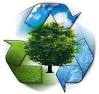 Анкетно проучване на общественото мнение във връзка с разработване на Общинска програма за опазване на околната среда на община Първомай за периода 2018-2020 г.Компоненти на ОСЛошоОтносително лошоСредноОтносително доброМного доброВъздухВодиЗеми и почвиБиоразнообразие Води  Въздух Почви Шум Растения Животни Защитени територии Зелени площи в населените места ОтпадъциВид на услугите12345Услуги, свързани с околната среда – ниво на замърсяване (управление на отпадъци, прах, шум)Услуги, свързани с водоснабдяване и канализацияУслуги, свързани с отдиха на обществени места – спортни съоръжения, паркове и алеи